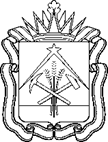 МИНИСТЕРСТВО ОБРАЗОВАНИЯ КУЗБАССАПРИКАЗот 27.10.2021	№3037	г. КемеровоОб установлении высшей и первойквалификационных категорий  педагогическим работникам организаций Кемеровской области,осуществляющих образовательную деятельность 	В соответствии с Порядком проведения аттестации педагогических работников организаций, осуществляющих образовательную деятельность (приказ Министерства образования и науки Российской Федерации                                    от 07.04.2014 № 276),ПРИКАЗЫВАЮ:           1.  Утвердить решение аттестационной комиссии министерства образования Кузбасса по аттестации педагогических работников организаций Кемеровской области, осуществляющих образовательную деятельность, от 27.10.2021 «Об итогах аттестации педагогических работников организаций Кемеровской области, осуществляющих образовательную деятельность».           2. Установить с 27.10.2021 сроком на пять лет высшую квалификационную категорию следующим педагогическим работникам организаций Кемеровской области, осуществляющих образовательную деятельность: - По должности «учитель»: - По должности «воспитатель»: - По должности «музыкальный руководитель»: - По должности «инструктор по физической культуре»: - По должности «тренер-преподаватель»: - По должности «педагог дополнительного образования»: - По должности «учитель-логопед»: - По должности «учитель-дефектолог»: - По должности «педагог-психолог»: - По должности «методист»: - По должности «старший воспитатель»: - По должности «преподаватель»: - По должности «мастер производственного обучения»:           3. Установить с 27.10.2021 сроком на пять лет первую квалификационную категорию следующим педагогическим работникам организаций Кемеровской области, осуществляющих образовательную деятельность - По должности «учитель»: - По должности «воспитатель»: - По должности «музыкальный руководитель»: - По должности «инструктор по физической культуре»: - По должности «педагог дополнительного образования»: - По должности «учитель-логопед»: - По должности «учитель-дефектолог»: - По должности «педагог-организатор»: - По должности «педагог-психолог»: - По должности «социальный педагог»: - По должности «методист»: - По должности «старший воспитатель»: - По должности «преподаватель»:           4.   Контроль за исполнением приказа оставляю за собой.Министр образования  Кузбасса                                 С.Ю. Балакирева  Акуловой Людмиле Александровне - учителю русского языка и литературы, Муниципальное бюджетное общеобразовательное учреждение «Средняя общеобразовательная школа №61 имени Ильгизара Александровича Касакина» Новокузнецкого городского округаАлександрову Сергею Геннадьевичу - учителю, Муниципальное бюджетное общеобразовательное учреждение «Раздольнинская основная общеобразовательная школа» Гурьевского муниципального округаАлтуховой Татьяне Владимировне - учителю русского языка и литературы, Государственное бюджетное нетиповое общеобразовательное учреждение "Губернаторский многопрофильный лицей-интернат" Анискович Ирине Александровне - учителю математики, Муниципальное бюджетное общеобразовательное учреждение "Староурюпская основная общеобразовательная школа" Тяжинского муниципального округаАтякшевой Юлии Александровне - учителю начальных классов, Муниципальное бюджетное общеобразовательное учреждение «Средняя общеобразовательная школа №26» Новокузнецкого городского округаБаловой  Светлане Геннадьевне - учителю химии, Муниципальное автономное общеобразовательное учреждение "Средняя общеобразовательная школа № 110" Новокузнецкого городского округаБарановской Елене Анатольевне - учителю, Муниципальное нетиповое бюджетное общеобразовательное учреждение «Лицей №76» Новокузнецкого городского округаБеляевой Анне Андреевне - учителю английского языка, Муниципальное бюджетное общеобразовательное учреждение  "Средняя общеобразовательная школа № 45" Кемеровского городского округаБеляковой Оксане Владимировне - учителю, Муниципальное автономное общеобразовательное учреждение "Средняя общеобразовательная школа № 110" Новокузнецкого городского округаБелянину Алексею Владимировичу - учителю математики, Муниципальное бюджетное общеобразовательное учреждение "Средняя общеобразовательная школа № 101" Новокузнецкого городского округаБерезовской  Ирине Олеговне - учителю, Муниципальное автономное общеобразовательное учреждение "Средняя общеобразовательная школа №112 с углубленным изучением информатики" Новокузнецкого городского округаБондаренко Татьяне Валерьяновне -  учителю, Муниципальное бюджетное общеобразовательное учреждение «Средняя общеобразовательная школа № 8» Топкинского муниципального округаБудник Алене Александровне - учителю химии, Муниципальное бюджетное общеобразовательное учреждение «Средняя общеобразовательная школа № 92» Новокузнецкого городского округаВетровой Елене Анатольевне - учителю начальных классов, Муниципальное бюджетное общеобразовательное учреждение «Средняя общеобразовательная школа № 69» Новокузнецкого городского округаГавришу Михаилу Константиновичу - учителю математики, Муниципальное бюджетное нетиповое общеобразовательное учреждение «Лицей №111» Новокузнецкого городского округаГараничевой Светлане Викторовне - учителю информатики, Муниципальное бюджетное общеобразовательное учреждение "Лицей № 23" Кемеровского городского округаГарибовой Улдуз Эльман кызы -  учителю, Муниципальное бюджетное общеобразовательное учреждение “Средняя общеобразовательная школа № 5” Новокузнецкого городского округаГолштейн Татьяне Алексеевне - учителю русского языка и литературы, Муниципальное бюджетное общеобразовательное учреждение  "Средняя общеобразовательная школа № 90" Кемеровского городского округаГупаловой Ксении Сергеевне - учителю, Муниципальное бюджетное общеобразовательное учреждение Киселёвского городского округа "Средняя общеобразовательная школа №3" Давыденко Веронике Анатольевне - учителю, Муниципальное бюджетное общеобразовательное учреждение "Общеобразовательная школа психолого-педагогической поддержки №101" Кемеровского городского округаДолгих Анне Юрьевне - учителю, Муниципальное бюджетное общеобразовательное учреждение "Севская основная общеобразовательная школа " Прокопьевского муниципального округаДубовик Светлане Тарасовне -  учителю, Муниципальное  бюджетное общеобразовательное  учреждение "Средняя  общеобразовательная  школа  № 13" Новокузнецкого городского округаЕгоровой Наталье Викторовне - учителю технологии, Муниципальное бюджетное общеобразовательное учреждение “Средняя общеобразовательная школа №33» Тайгинского городского округа Закусиловой Ирине Геннадьевне - учителю физической культуры, Муниципальное бюджетное общеобразовательное учреждение «Средняя общеобразовательная школа № 92» Новокузнецкого городского округаИвановой  Светлане Валерьевне  - учителю начальных классов, Муниципальное  бюджетное общеобразовательное  учреждение "Средняя  общеобразовательная  школа  № 13" Новокузнецкого городского округаИвановой Екатерине Олеговне - учителю истории и обществознания, Муниципальное бюджетное общеобразовательное учреждение «Средняя общеобразовательная школа № 51» Прокопьевского городского округаИванову Андрею Викторовичу - учителю физической культуры, Муниципальное бюджетное общеобразовательное учреждение  "Средняя общеобразовательная школа № 90" Кемеровского городского округаИшуточкиной Елене Ивановне - учителю русского языка и литературы, Муниципальное бюджетное общеобразовательное учреждение "Менчерепская средняя общеобразовательная школа" Беловского муниципального районаКазаковой Екатерине Валерьевне - учителю, Муниципальное бюджетное общеобразовательное учреждение   «Основная общеобразовательная школа № 10» Таштагольского муниципального районаКарсаковой Валентине Арлекиновне - учителю математики, Муниципальное бюджетное общеобразовательное учреждение «Основная общеобразовательная школа № 70» Прокопьевского городского округаКиммель Анне Сергеевне - учителю основ безопасности жизнедеятельности, Муниципальное автономное общеобразовательное учреждение "Средняя общеобразовательная школа №112 с углубленным изучением информатики" Новокузнецкого городского округаКинд Ларисе Викторовне -  учителю, Муниципальное бюджетное нетиповое  общеобразовательное учреждение «Гимназия № 62» Новокузнецкого городского округаКолотухиной Галине Николаевне -  учителю, Муниципальное  бюджетное общеобразовательное  учреждение "Средняя  общеобразовательная  школа  № 13" Новокузнецкого городского округаКуртуковой Ольге Валерьевне  - учителю английского языка, Муниципальное автономное общеобразовательное учреждение "Средняя общеобразовательная школа №112 с углубленным изучением информатики" Новокузнецкого городского округаКусургашевой Ирине Анатольевне - учителю русского языка и литературы, Муниципальное бюджетное общеобразовательное учреждение "Безруковская основная общеобразовательная школа" Новокузнецкого муниципального районаЛегиной  Дарье Александровне - учителю математики и информатики, Муниципальное автономное общеобразовательное учреждение "Средняя общеобразовательная школа № 78" Кемеровского городского округаЛекомцевой Елене Ивановне - учителю начальных классов, Муниципальное казенное общеобразовательное учреждение  «Основная общеобразовательная школа-интернат для учащихся, воспитанников  с ограниченными возможностями здоровья № 32» Прокопьевского городского округаЛесовской Тамаре Васильевне - учителю, Муниципальное казенное общеобразовательное учреждение «Специальная школа № 78» Новокузнецкого городского округаМакаровец Ларисе Владимировне - учителю изобразительного искусства, Муниципальное  казенное образовательное учреждение «Общеобразовательная школа – интернат психолого – педагогической поддержки»  Мариинского муниципального районаМаксимовой Марине Юрьевне - учителю музыки, Муниципальное автономное общеобразовательное учреждение "Средняя общеобразовательная школа №112 с углубленным изучением информатики" Новокузнецкого городского округаМашинистовой Оксане Валериевне - учителю, Муниципальное бюджетное общеобразовательное учреждение "Основная общеобразовательная школа № 17" Полысаевского городского округаМогуевой Елене Сергеевне - учителю, Муниципальное автономное общеобразовательное учреждение "Средняя общеобразовательная школа №112 с углубленным изучением информатики" Новокузнецкого городского округаМорозовой Юлии Викторовне -  учителю, Муниципальное автономное общеобразовательное учреждение "Средняя общеобразовательная школа №112 с углубленным изучением информатики" Новокузнецкого городского округаМячиной  Ирине Владимировне - учителю русского языка и литературы, Муниципальное бюджетное общеобразовательное учреждение "Основная общеобразовательная школа № 9" Междуреченского городского округаНабиулиной Инне Борисовне - учителю английского языка и географии, Муниципальное бюджетное общеобразовательное учреждение «Основная общеобразовательная школа № 63» Прокопьевского городского округаНикотиной Маргарите Ивановне - учителю истории и обществознания, Муниципальное  бюджетное общеобразовательное учреждение «Основная общеобразовательная школа № 1» Новокузнецкого городского округаНикулиной Ирине Алексеевне -  учителю, Муниципальное бюджетное общеобразовательное учреждение "Гимназия №2" Таштагольского муниципального районаОвчинниковой Яне Николаевне - учителю начальных классов, Муниципальное бюджетное общеобразовательное учреждение «Средняя общеобразовательная школа № 92» Новокузнецкого городского округаПиньжиной Татьяне Юрьевне - учителю русского языка и литературы, Муниципальное бюджетное общеобразовательное учреждение «Средняя общеобразовательная школа №11» Прокопьевского городского округаПлатоновой Ирине Юрьевне - учителю, Муниципальное бюджетное общеобразовательное учреждение «Средняя общеобразовательная школа № 50» Новокузнецкого городского округаПоздняковой Анне Сергеевне - учителю обществознания и истории, Муниципальное бюджетное общеобразовательное учреждение  "Промышленновская средняя общеобразовательная школа № 56" Промышленновского муниципального округаПотемкиной Ирине Борисовне - учителю английского языка, Муниципальное бюджетное нетиповое общеобразовательное учреждение  «Гимназия № 70» Новокузнецкого городского округаПрокопенко Ольге Ивановне - учителю физики, Муниципальное бюджетное общеобразовательное учреждение «Средняя общеобразовательная школа № 92» Новокузнецкого городского округаРудик Юлии Валерьевне -  учителю, Муниципальное бюджетное общеобразовательное учреждение “Средняя общеобразовательная школа № 94” Новокузнецкого городского округаРыжиковой Елене Васильевне - учителю, Муниципальное бюджетное общеобразовательное учреждение "Средняя общеобразовательная школа № 20" Таштагольского муниципального районаСапожковой Елене Сергеевне - учителю, Муниципальное казённое  общеобразовательное учреждение «Специальная школа-интернат №38» Новокузнецкого городского округаСелищевой Алле Викторовне - учителю истории и обществознания, Муниципальное бюджетное нетиповое  общеобразовательное учреждение «Гимназия № 62» Новокузнецкого городского округаСеменюта Людмиле Викторовне - учителю начальных классов, Муниципальное бюджетное нетиповое общеобразовательное учреждение  “Гимназия № 59" Новокузнецкого городского округаСкрылевой Елене Николаевне - учителю музыки, Муниципальное  бюджетное общеобразовательное  учреждение "Средняя  общеобразовательная  школа  № 13" Новокузнецкого городского округаСорокиной Анастасии Владимировне - учителю английского языка, Муниципальное бюджетное общеобразовательное учреждение "Основная общеобразовательная школа №3" Ленинск-Кузнецкого городского округаТебеневой Любови Николаевне -  учителю, Муниципальное бюджетное общеобразовательное учреждение "Средняя общеобразовательная школа № 30 города Белово" Беловского городского округаТимченко Екатерине Борисовне -  учителю, Муниципальное автономное общеобразовательное учреждение "Средняя общеобразовательная школа №112 с углубленным изучением информатики" Новокузнецкого городского округаТихненко Светлане Ривальевне - учителю начальных классов, Муниципальное автономное общеобразовательное учреждение "Средняя общеобразовательная школа №160" Тайгинского городского округаТыриной Анжеле Григорьевне - учителю русского языка и литературы, Муниципальное бюджетное общеобразовательное учреждение "Кузедеевская средняя общеобразовательная школа" Новокузнецкого муниципального районаХаниной Ольге Лукиничне - учителю русского языка и литературы, Муниципальное бюджетное общеобразовательное учреждение “Средняя общеобразовательная школа №49” Новокузнецкого городского округаЧупиной  Наталье Викторовне - учителю информатики, Государственное бюджетное учреждение "Прокопьевский реабилитационный центр для детей и подростков с ограниченными возможностями "Радуга" Прокопьевского городского округаШаминой Людмиле Петровне - учителю географии, Муниципальное бюджетное общеобразовательное учреждение "Шевелевская средняя общеобразовательная школа" Крапивинского муниципального округаШиряевой Марии Анатольевне - учителю, Муниципальное бюджетное общеобразовательное учреждение "Лицей №17" Березовского городского округаЩукиной Екатерине Геннадьевне - учителю географии, Муниципальное бюджетное общеобразовательное учреждение "Средняя общеобразовательная школа №107" Новокузнецкого городского округаЭрлер Светлане Дмитриевне -  учителю, Муниципальное бюджетное общеобразовательное  учреждение Киселевского городского округа «Средняя общеобразовательная школа № 30»Алехиной Алле Валерьевне - воспитателю, Муниципальное бюджетное дошкольное образовательное учреждение "Детский сад № 249" Новокузнецкого городского округаБеликовой Анастасии Викторовне - воспитателю, Муниципальное бюджетное дошкольное образовательное учреждение № 197 «Детский сад комбинированного вида» Кемеровского городского округаБобровской Валентине Владимировне - воспитателю, Муниципальное автономное дошкольное образовательное учреждение  "Детский сад комбинированного вида № 15 "Светлячок" города Салаира" Гурьевского муниципального округаБогомазовой Татьяне Геннадьевне - воспитателю, Муниципальное бюджетное дошкольное образовательное учреждение  "Новокараканский детский сад общеразвивающего вида" Беловского муниципального районаБорисовой Наталье Михайловне - воспитателю, Муниципальное бюджетное дошкольное образовательное учреждение № 211 «Детский сад общеразвивающего вида с приоритетным осуществлением деятельности по художественно-эстетическому направлению развития воспитанников" Кемеровского городского округаБорухович Марине Васильевне - воспитателю, Муниципальное бюджетное дошкольное образовательное учреждение «Детский сад № 132» Новокузнецкого городского округаБудаковой Тамаре Васильевне - воспитателю, Муниципальное бюджетное дошкольное образовательное учреждение № 92 «Детский сад комбинированного вида» Кемеровского городского округаБукаловой Марине Владимировне - воспитателю, Муниципальное автономное дошкольное образовательное учреждение  «Детский сад №5 «Планета детства»  Гурьевского муниципального округаВагнер Татьяне Георгиевне - воспитателю, Муниципальное бюджетное дошкольное образовательное учреждение № 28 «АБВГДейка – детский сад в честь святых равноапостольных Кирилла и Мефодия» Кемеровского городского округаВайцель Олесе Викторовне - воспитателю, Муниципальное бюджетное дошкольное образовательное учреждение «Детский сад № 17» Новокузнецкого городского округаВасильченко Анастасии Игоревне - воспитателю, Муниципальное автономное дошкольное образовательное учреждение № 22 «Детский сад комбинированного вида» Кемеровского городского округаВишняковой Нине Николаевне - воспитателю,  Государственное бюджетное стационарное учреждение социального обслуживания «Юргинский детский дом-интернат для умственно отсталых детей»Гальмаковой Людмиле Васильевне - воспитателю, Государственное профессиональное образовательное учреждение «Сибирский колледж сервиса и технологий»    Гапоновой Ольге Евгеньевне - воспитателю, Муниципальное бюджетное дошкольное образовательное учреждение № 102 «Детский сад присмотра и оздоровления» Кемеровского городского округаГенинг Ирине Викторовне - воспитателю, Муниципальное бюджетное дошкольное образовательное учреждение "Детский сад № 44 "Сказка" комбинированного вида города Белово" Беловского городского округаГоворковой Инне Владимировне - воспитателю, Муниципальное автономное дошкольное образовательное учреждение "Промышленновский детский сад "Сказка" Промышленновского муниципального округаГусаровой Олесе Сергеевне - воспитателю, Муниципальное бюджетное дошкольное образовательное учреждение детский сад №1 "Звёздочка" общеразвивающего вида с приоритетным осуществлением деятельности по познавательно-речевому направлению  развития воспитанников"  Березовского городского округаГусевой Татьяне Евгеньевне - воспитателю, Муниципальное бюджетное  дошкольное образовательное учреждение "Детский сад общеразвивающего вида с приоритетным осуществлением деятельности по  социально-личностному  направлению развития воспитанников № 6 "Рябинка г. Юрги" Юргинского городского округаГусевой Ирине Александровне - воспитателю, Муниципальное бюджетное дошкольное образовательное учреждение "Детский сад №25 "Росинка" ст.Егозово" Ленинск-Кузнецкого муниципального округаДодоновой Галине Васильевне - воспитателю, Муниципальное автономное дошкольное образовательное учреждение "Центр развития ребенка - детский сад №3" Новокузнецкого городского округаЕмельяновой  Людмиле Александровне - воспитателю, Муниципальное бюджетное дошкольное образовательное учреждение Детский сад   № 9 «Светлячок» Осинниковского городского округаЖуравлевой Ольге Евгеньевне - воспитателю, Муниципальное  бюджетное дошкольное образовательное учреждение «Детский сад №70» Новокузнецкого городского округаЗабелиной Екатерине Вячеславовне - воспитателю, Муниципальное бюджетное дошкольное образовательное учреждение Анжеро-Судженского городского округа  «Детский сад  №35» Зиналовой Ирине Геннадьевне - воспитателю, Муниципальное автономное дошкольное образовательное учреждение № 5 "Детский сад комбинированного вида" Кемеровского городского округаИвановой  Ларисе Александровне - воспитателю, Государственное бюджетное учреждение "Прокопьевский реабилитационный центр для детей и подростков с ограниченными возможностями "Радуга" Прокопьевского городского округаИвановой  Татьяне Александровне - воспитателю, Муниципальное бюджетное дошкольное образовательное учреждение Детский сад  № 19 «Ромашка» Осинниковского городского округаИсаевой Елене Васильевне - воспитателю, Муниципальное бюджетное дошкольное образовательное учреждение "Детский сад № 105 "Антошка" Прокопьевского городского округаКвардаковой Ирине Сергеевне - воспитателю, Муниципальное  бюджетное дошкольное  образовательное учреждение «Детский сад № 79» Новокузнецкого городского округаКовалевой Ирине Валерьевне  - воспитателю, Муниципальное автономное дошкольное образовательное учреждение № 241 «Детский сад комбинированного вида» Кемеровского городского округаКоноваленко Ирине Викторовне - воспитателю, Муниципальное бюджетное дошкольное образовательное учреждение "Детский сад комбинированного вида № 15 «Журавушка»" Мариинского муниципального районаКосаринцевой Ольге Эдуардовне - воспитателю, Муниципальное бюджетное дошкольное образовательное учреждение «Детский сад №169» Новокузнецкого городского округаКрасновой Ольге Викторовне - воспитателю, Частное дошкольное образовательное учреждение «Детский сад № 170 открытого акционерного  общества «Российские железные дороги» Кретининой Галине Владиславовне - воспитателю, Муниципальное  казённое дошкольное образовательное учреждение "Детский сад № 254" Новокузнецкого городского округаКрысецкой Ирине Анатольевне - воспитателю, Государственное бюджетное стационарное учреждение социального обслуживания «Юргинский детский дом-интернат для умственно отсталых детей»  Кузнецовой Оксане Владиславовне - воспитателю, Муниципальное бюджетное дошкольное образовательное учреждение № 118 «Детский сад комбинированного вида» Кемеровского городского округаЛепуновой Светлане Анатольевне - воспитателю,  Государственное бюджетное стационарное учреждение социального обслуживания «Юргинский детский дом-интернат для умственно отсталых детей»Мановой Людмиле Петровне - воспитателю, Муниципальное бюджетное дошкольное образовательное учреждение детский сад  № 19 "Журавушка" Мысковского городского округаМоисеевой Людмиле Александровне - воспитателю, Муниципальное казенное учреждение Социально-реабилитационный центр для несовершеннолетних "Полярная звезда" Новокузнецкого городского округаНазаровой Светлане Анатольевне - воспитателю, Муниципальное бюджетное дошкольное образовательное учреждение Детский сад   № 9 «Светлячок» Осинниковского городского округаНауменковой Олесе Николаевне - воспитателю, Муниципальное бюджетное дошкольное образовательное учреждение «Детский сад комбинированного вида № 26 «Кристаллик» Юргинского городского округаНаумовой  Оксане Владимировне - воспитателю, Муниципальное бюджетное дошкольное образовательное учреждение "Детский сад №247" Новокузнецкого городского округаОрловой Татьяне Владимировне - воспитателю, Муниципальное бюджетное дошкольное образовательное учреждение «Детский сад № 32 компенсирующего вида» Ленинск-Кузнецкого городского округаПавленко Любови Михайловне - воспитателю, Муниципальное бюджетное дошкольное образовательное учреждение детский сад №1 "Звёздочка" общеразвивающего вида с приоритетным осуществлением деятельности по познавательно-речевому направлению  развития воспитанников"  Березовского городского округаПеньковой Татьяне Евгеньевне - воспитателю, Муниципальное бюджетное дошкольное образовательное учреждение детский сад № 54 Киселевского городского округа Переваловой Ирине Владимировне - воспитателю, Муниципальное бюджетное дошкольное образовательное учреждение "Детский сад №7" Новокузнецкого городского округаПетерс Татьяне Евгеньевне - воспитателю, Муниципальное автономное дошкольное образовательное учреждение детский сад №5 малышка" Топкинского муниципального округаПлотниковой Ксении Викторовне - воспитателю, Муниципальное бюджетное дошкольное образовательное учреждение № 106 «Детский сад присмотра и оздоровления" Кемеровского городского округаПолянцевой Марине Викторовне - воспитателю, Муниципальное бюджетное дошкольное образовательное учреждение «Детский сад №245» Новокузнецкого городского округаСапегиной Татьяне Леонидовне - воспитателю, Муниципальное бюджетное дошкольное образовательное учреждение Детский сад  № 25 «Золотой петушок» Осинниковского городского округаСапуновой Надежде Викторовне - воспитателю, Муниципальное бюджетное дошкольное образовательное учреждение «Детский сад № 43» Новокузнецкого городского округаСидоровой Анне Александровне - воспитателю, Муниципальное автономное дошкольное образовательное учреждение № 103 «Детский сад комбинированного вида» Кемеровского городского округаСирота Юлии Юрьевне - воспитателю, Муниципальное автономное дошкольное образовательное учреждение № 228 «Детский сад комбинированного вида» Кемеровского городского округаСоколовой Юлии Алексеевне - воспитателю, Муниципальное автономное дошкольное образовательное учреждение № 215 "Детский сад комбинированного вида" Кемеровского городского округаСпасенниковой Ирине Владимировне - воспитателю, Муниципальное бюджетное дошкольное образовательное учреждение  "Новокараканский детский сад общеразвивающего вида" Беловского муниципального районаСудницыной Екатерине Федоровне - воспитателю, Муниципальное бюджетное дошкольное образовательное учреждение № 196 «Детский сад комбинированного вида» Кемеровского городского округаТатаринцевой Светлане Васильевне - воспитателю, Муниципальное бюджетное дошкольное  образовательное учреждение «Детский сад № 217» Новокузнецкого городского округаТопоровой Анастасии Александровне - воспитателю, Муниципальное бюджетное  общеобразовательное учреждение  "Яйская основная общеобразовательная школа №1" Яйского муниципального округаФалалеевой Ольге Владимировне - воспитателю, Муниципальное автономное дошкольное образовательное учреждение № 79 «Детский сад комбинированного вида» Кемеровского городского округаФроловой Елене Анатольевне - воспитателю, Муниципальное бюджетное  общеобразовательное учреждение  "Яйская основная общеобразовательная школа №1" Яйского муниципального округаЦвиренко Ирине Анатольевне - воспитателю, Муниципальное бюджетное дошкольное образовательное учреждение детский сад № 2 «Ягодка» Топкинского муниципального округаЧередник Валентине  Ивановне - воспитателю, Муниципальное бюджетное общеобразовательное учреждение "Калачёвская средняя общеобразовательная  школа" Прокопьевского муниципального округаШиряевой Елене Викторовне - воспитателю, Муниципальное бюджетное дошкольное образовательное учреждение № 137 «Детский сад присмотра и оздоровления» Кемеровского городского округаЮговой Марианне Рафаильевне - воспитателю, Муниципальное казенное учреждение Социально-реабилитационный центр для несовершеннолетних "Полярная звезда" Новокузнецкого городского округаЮминовой Лидии Николаевне - воспитателю, Муниципальное автономное дошкольное образовательное учреждение № 193 "Детский сад общеразвивающего вида с приоритетным осуществлением деятельности по познавательно-речевому направлению развития воспитанников" Кемеровского городского округаЯковлевой  Наталье Ивановне - воспитателю, Муниципальное автономное дошкольное образовательное учреждение № 5 "Детский сад комбинированного вида" Кемеровского городского округаАрышевой Ольге Викторовне - музыкальному руководителю, Муниципальное бюджетное дошкольное образовательное учреждение "Детский сад  «Солнышко» Кемеровского муниципального района" Кемеровского муниципального округаДорошиной Алёне Александровне - музыкальному руководителю, Муниципальное бюджетное дошкольное образовательное учреждение "Детский сад №233" Новокузнецкого городского округаСобачкиной Светлане Васильевне - музыкальному руководителю, Муниципальное казённое дошкольное образовательное учреждение Анжеро-Судженского городского округа  «Детский сад  №2» Возжаевой Елене Васильевне - инструктору по физической культуре, Муниципальное автономное дошкольное образовательное учреждение № 171 «Центр развития ребёнка – детский сад» Кемеровского городского округаДударевой Юлии Михайловне - инструктору по физической культуре, Муниципальное бюджетное дошкольное образовательное учреждение детский сад №25 «Ромашка» (пгт. Мундыбаш) Таштагольского муниципального районаЛещенко Ольге Александровне - инструктору по физической культуре, Муниципальное бюджетное дошкольное образовательное учреждение "Детский сад № 63 "Золотой ключик" Прокопьевского городского округаШтоппель Татьяне Викторовне - инструктору по физической культуре, Муниципальное бюджетное дошкольное образовательное учреждение «Детский сад № 27» Новокузнецкого городского округаДудинской Олесе Вячеславовне - тренеру-преподавателю, Государственное учреждение дополнительного образования  "Областная  детско-юношеская спортивная школа" Кузьминой Татьяне Евгеньевне - тренеру-преподавателю, Муниципальное бюджетное учреждение дополнительного образования "Детско-юношеская спортивная школа №4" Кемеровского городского округаОнину Николаю Владимировичу - тренеру-преподавателю, Муниципальное бюджетное учреждение дополнительного образования "Детско-юношеская спортивная школа №4" Кемеровского городского округаВасиленко Валентине Александровне - педагогу дополнительного образования, Муниципальное бюджетное учреждение дополнительного образования “Дом детского творчества №4” Новокузнецкого городского округаВозжаевой Елене Васильевне - педагогу дополнительного образования, Муниципальное автономное дошкольное образовательное учреждение № 171 «Центр развития ребёнка – детский сад» Кемеровского городского округаЖумаевой Наталье Владимировне - педагогу дополнительного образования, Муниципальное бюджетное учреждение дополнительного образования “Дом детского творчества №4” Новокузнецкого городского округаИвочкиной Анастасии Игоревне - педагогу дополнительного образования, Муниципальное бюджетное учреждение дополнительного образования "Центр развития творчества «Уголёк»" Новокузнецкого городского округаКалашниковой Наталье Сергеевне - педагогу дополнительного образования, Муниципальное бюджетное учреждение дополнительного образования "Дом творчества "Вектор" Новокузнецкого городского округаКогтеву Владиславу Валерьевичу - педагогу дополнительного образования, Муниципальное бюджетное учреждение дополнительного образования «Центр детского (юношеского)технического творчества «Меридиан» Новокузнецкого городского округаМаклаковой Марине Викторовне - педагогу дополнительного образования, Муниципальное бюджетное дошкольное образовательное учреждение № 190 «Детский сад общеразвивающего вида с приоритетным осуществлением деятельности по познавательно-речевому направлению развития воспитанников» Кемеровского городского округаМиловановой Татьяне Федоровне - педагогу дополнительного образования, Государственное профессиональное образовательное учреждение «Сибирский колледж сервиса и технологий»    Мкртчян Аревик Мисаковне - педагогу дополнительного образования, Государственное автономное учреждение дополнительного образования "Кемеровский областной центр детского и юношеского туризма и экскурсий" Москалевой Елене Юрьевне - педагогу дополнительного образования, Муниципальное бюджетное образовательное учреждение дополнительного образования «Дворец творчества детей и учащейся молодежи»  Ленинск-Кузнецкого городского округаМуратовой Людмиле Васильевне - педагогу дополнительного образования Муниципальное бюджетное образовательное учреждение дополнительного образования  "Дом  творчества" Ленинск-Кузнецкого муниципального округаПолитанской Дарье Владимировне - педагогу дополнительного образования, Муниципальное бюджетное образовательное учреждение дополнительного образования  "Дворец творчества детей и молодежи"  Ленинского района г. Кемерово" Кемеровского городского округаСотовой Оксане Сергеевне - педагогу дополнительного образования, Муниципальное бюджетное учреждение дополнительного образования “Дом детского творчества №4” Новокузнецкого городского округаСураевой Елене Евгеньевне - педагогу дополнительного образования, Муниципальное бюджетное учреждение дополнительного образования "Центр развития творчества «Уголёк»" Новокузнецкого городского округаСуриковой Людмиле Николаевне - педагогу дополнительного образования, Муниципальное  учреждение дополнительного образования  Дом детского творчества Тисульского муниципального районаХазиевой Наталье Юрьевне - педагогу дополнительного образования, Муниципальное бюджетное образовательное учреждение дополнительного образования  «Дом детского творчества» Прокопьевского городского округаГаденовой Надежде Анатольевне - учителю-логопеду, Муниципальное бюджетное дошкольное образовательное учреждение "Детский сад № 257" Новокузнецкого городского округаЗинченко Светлане Ивановне - учителю-логопеду, Муниципальное казенное общеобразовательное учреждение "Начальная школа - детский сад №235" Новокузнецкого городского округаИвановой Анне Петровне - учителю-логопеду, Муниципальное казенное общеобразовательное учреждение "Начальная школа - детский сад №235" Новокузнецкого городского округаКилиной Екатерине Константиновне - учителю-логопеду, Муниципальное бюджетное дошкольное образовательное учреждение № 27 «Детский сад комбинированного вида» Кемеровского городского округаЛогиновой   Анне Владимировне - учителю-логопеду, Муниципальное бюджетное дошкольное образовательное учреждение "Детский сад № 76" Новокузнецкого городского округаЛутохиной Юлии Юрьевне - учителю-логопеду, Муниципальное казенное общеобразовательное учреждение "Начальная школа - детский сад №235" Новокузнецкого городского округаСултановой Дарье Александровне - учителю-логопеду, Муниципальное казенное общеобразовательное учреждение "Специальная школа № 80" Новокузнецкого городского округаТротнер Галине Николаевне - учителю-логопеду, Муниципальное бюджетное общеобразовательное учреждение "Общеобразовательная школа психолого-педагогической поддержки № 104" Кемеровского городского округаБиктимировой Татьяне Владимировне - учителю-дефектологу, Муниципальное бюджетное дошкольное образовательное учреждение "Детский сад № 182" Новокузнецкого городского округаАгафоновой Виктории Евгеньевне - педагогу-психологу, Муниципальное бюджетное общеобразовательное учреждение для учащихся с тяжёлыми нарушениями речи  "Школа-интернат №22" Кемеровского городского округаВасилец Елене Геннадьевне - педагогу-психологу, Муниципальное автономное дошкольное образовательное учреждение № 219 "Детский сад комбинированного вида" Кемеровского городского округаГатальской Анне Владимировне - педагогу-психологу, Муниципальное бюджетное общеобразовательное учреждение "Трудармейская средняя общеобразовательная школа" Прокопьевского муниципального округаГерасимовой Марине Владимировне - педагогу-психологу, Муниципальное казенное учреждение "Центр реабилитации детей и подростков с ограниченными возможностями" Новокузнецкого городского округаНовиковой  Светлане Владимировне  - педагогу-психологу, Муниципальное бюджетное дошкольное образовательное учреждение "Детский сад комбинированного вида № 27"Росинка" Междуреченского городского округаРедькиной  Раисе Файзрахмановне - педагогу-психологу, государственное бюджетное учреждение "Прокопьевский реабилитационный центр для детей и подростков с ограниченными возможностями "Радуга" Прокопьевского городского округаСпиридоновой Наталье Владимировне - педагогу-психологу, Муниципальное бюджетное дошкольное образовательное учреждение № 25 «Детский сад общеразвивающего вида с приоритетным осуществлением деятельности по художественно-эстетическому направлению развития воспитанников" Кемеровского городского округаСысоловой Елене Александровне - педагогу-психологу, Государственная организация образования «Кузбасский региональный центр психолого-педагогической, медицинской и социальной помощи «Здоровье и развитие личности» Тюпкиной Елене Александровне - педагогу-психологу, Нетиповое муниципальное бюджетное общеобразовательное учреждение Анжеро-Судженского городского округа «Гимназия №11» Ушаковой Надежде Владимировне - педагогу-психологу, Муниципальное бюджетное учреждение дополнительного образования «Детский оздоровительно-образовательный (профильный) центр»  Кемеровского муниципального округаФилипповой Юлии Евгеньевне - педагогу-психологу, Государственная организация образования «Кузбасский региональный центр психолого-педагогической, медицинской и социальной помощи «Здоровье и развитие личности» Абдуллиной Ольге Владимировне - методисту, Муниципальное бюджетное учреждение дополнительного образования “Дом детского творчества №4” Новокузнецкого городского округаГригорьевой Елене Александровне - методисту, Государственная организация образования «Кузбасский региональный центр психолого-педагогической, медицинской и социальной помощи «Здоровье и развитие личности» Пановой Татьяне  Леонидовне - методисту, Муниципальное бюджетное образовательное учреждение дополнительного образования  «Дом детского творчества» Прокопьевского городского округаПоликаркиной Светлане Владимировне - методисту, Государственное профессиональное образовательное учреждение «Кузнецкий  индустриальный  техникум» Спиридоновой Наталье Сергеевне- методисту, Государственное образовательное учреждение  дополнительного профессионального образования (повышения квалификации) специалистов  «Кузбасский региональный институт повышения квалификации и переподготовки работников образования»Гашинской Алене Владимировне - старшему воспитателю, Муниципальное  дошкольное образовательное учреждение Тисульский детский сад  №3 «Радуга» Тисульского муниципального районаДорошенко Ирине Николаевне - старшему воспитателю, Муниципальное автономное дошкольное образовательное учреждение "Детский сад № 14 "Вишенка" Прокопьевского городского округаКудряшовой Елене Олеговне - старшему воспитателю, Муниципальное бюджетное дошкольное образовательное учреждение "Детский сад №16 "Солнышко" посёлка Краснобродского" Краснобродского городского округаКузькиной Юлии Николаевне - старшему воспитателю, Муниципальное бюджетное дошкольное образовательное учреждение № 114 «Детский сад общеразвивающего вида с приоритетным осуществлением деятельности по физическому направлению развития воспитанников» Кемеровского городского округаМазаловой  Елене  Александровне - старшему воспитателю, Муниципальное бюджетное дошкольное  образовательное  учреждение общеразвивающего  вида  с  приоритетным   осуществлением  деятельности  по  эстетическому направлению  развития  воспитанников  «Тяжинский  детский  сад  №5 «Светлячок» Тяжинского муниципального округаСадыковой Наиле Галимулловне - старшему воспитателю, Муниципальное бюджетное дошкольное образовательное учреждение детский сад №1 "Звёздочка" общеразвивающего вида с приоритетным осуществлением деятельности по познавательно-речевому направлению  развития воспитанников" Березовского городского округаУфимцевой Юлии Анатольевне - старшему воспитателю, Муниципальное бюджетное дошкольное образовательное учреждение Киселевского городского округа детский сад № 7 Водяха Алене Александровне - преподавателю, Государственное профессиональное образовательное учреждение «Киселёвский педагогический колледж» Гербер Екатерине Викторовне - преподавателю, Государственное профессиональное образовательное учреждение «Кузнецкий  индустриальный  техникум» Демидовой Наталье Викторовне - преподавателю, Государственное профессиональное образовательное учреждение «Кузнецкий  индустриальный  техникум» Деминой Ольге Юрьевне - преподавателю, Государственное профессиональное образовательное учреждение «Профессиональный колледж г. Новокузнецка» Нарышеву Максиму Сергеевичу - преподавателю, Государственное профессиональное образовательное учреждение «Кузнецкий техникум сервиса и дизайна» им. Волкова В.А. Носовой Кристине Юрьевне - преподавателю, Государственное профессиональное образовательное учреждение «Мариинский политехнический техникум»  Южаковой Дине Алексеевне - преподавателю, Государственное профессиональное образовательное учреждение «Топкинский технический техникум» Татаринову Леониду Александровичу - мастеру производственного обучения, Государственное профессиональное образовательное учреждение «Кузнецкий  индустриальный  техникум» Анищенко Маргарите Игоревне - учителю истории и обществознания, Муниципальное бюджетное общеобразовательное учреждение «Малосалаирская средняя общеобразовательная школа» Гурьевского муниципального округаАнтоновой Анастасии Дмитриевне - учителю биологии, Муниципальное  бюджетное общеобразовательное учреждение  "Средняя общеобразовательная школа № 50 имени Бабенко Алексея Алексеевича" Кемеровского городского округаБаишевой Арине Анатольевне - учителю,  Муниципальное бюджетное общеобразовательное учреждение «Средняя общеобразовательная школа № 15 имени В.Л. Гриневича» Прокопьевского городского округаБашук Марине Геннадьевне - учителю, Муниципальное автономное общеобразовательное учреждение "Средняя общеобразовательная школа № 14" Кемеровского городского округаБогатыревой Виктории Андреевне - учителю физической культуры, Муниципальное автономное общеобразовательное учреждение «Средняя общеобразовательная школа № 11» Гурьевского муниципального округаБородиной  Ларисе Сергеевне - учителю изобразительного искусства, Муниципальное бюджетное общеобразовательное учреждение "Средняя общеобразовательная школа №24" Таштагольского муниципального районаБубнову Никите Александровичу - учителю истории и обществознания, Муниципальное бюджетное общеобразовательное учреждение "Шевелевская средняя общеобразовательная школа" Крапивинского муниципального округаБунтиной Ирине Александровне - учителю начальных классов, Муниципальное бюджетное общеобразовательное учреждение "Средняя общеобразовательная школа № 30 города Белово" Беловского городского округаВильмовой Наталье Сергеевне - учителю истории и обществознания, Муниципальное бюджетное общеобразовательное учреждение «Основная общеобразовательная школа № 63» Прокопьевского городского округаВолковой Ирине Сергеевне - учителю математики и физики,  Муниципальное бюджетное общеобразовательное учреждение   основная общеобразовательная школа № 6 Мысковского городского округаВолосковой Татьяне Петровне -  учителю, Муниципальное бюджетное общеобразовательное учреждение "Основная общеобразовательная школа № 4" Березовского городского округаГераськиной Елизавете Евгеньевне - учителю обществознания и истории, Муниципальное бюджетное общеобразовательное учреждение "Средняя общеобразовательная школа №24" Таштагольского муниципального районаГоловкину Дмитрию Ивановичу - учителю начальных классов, Муниципальное бюджетное общеобразовательное учреждение  "Средняя общеобразовательная школа № 90" Кемеровского городского округаГригорьевой Наталье Александровне - учителю русского языка и литературы, Муниципальное бюджетное общеобразовательное учреждение   «Основная общеобразовательная школа № 10» Таштагольского муниципального районаДругаковой Валентине Константиновне - учителю начальных классов, Муниципальное казённое общеобразовательное учреждение  "Вознесенская основная общеобразовательная школа" Яйского муниципального округаДубининой Ольге Владимировне - учителю физической культуры, Муниципальное бюджетное общеобразовательное учреждение  "Новониколаевская основная общеобразовательная школа" Яйского муниципального округаДуханиной Светлане Николаевне - учителю иностранного языка, Муниципальное бюджетное общеобразовательное учреждение «Средняя общеобразовательная школа №91» Новокузнецкого городского округаДюндиковой Светлане Владимировне - учителю математики, Муниципальное бюджетное общеобразовательное учреждение "Вишнёвская основная  общеобразовательная школа" Беловского муниципального районаЗагайновой Наталье Александровне - учителю технологии, Муниципальное бюджетное общеобразовательное учреждение «Средняя общеобразовательная школа № 50» Новокузнецкого городского округаЗиминой Альфие Тельмановне - учителю,  Муниципальное бюджетное общеобразовательное учреждение "Общеобразовательная школа психолого-педагогической поддержки № 104" Кемеровского городского округаИрха Маргарите Викторовне - учителю начальных классов, Муниципальное бюджетное общеобразовательное учреждение "Основная общеобразовательная школа №12" Мариинского муниципального районаКирилишиной Елене Павловне - учителю, Муниципальное бюджетное общеобразовательное учреждение «Средняя общеобразовательная школа № 9» Таштагольского муниципального районаКлимовой Дарье Олеговне - учителю, Муниципальное бюджетное общеобразовательное учреждение  "Гимназия № 17" Кемеровского городского округаКомоловой Галине Николаевне - учителю технологии, Муниципальное бюджетное общеобразовательное учреждение "Гимназия № 73" Новокузнецкого городского округаКоробковой Екатерине Сергеевне - учителю, Муниципальное казённое общеобразовательное учреждение «Березовская основная общеобразовательная школа-интернат психолого-педагогической поддержки» Кемеровского муниципального округаКривопалову Михаилу Вадимовичу - учителю английского языка, Муниципальное бюджетное общеобразовательное учреждение «Средняя общеобразовательная школа №2» Новокузнецкого городского округаКульковой Оксане Владимировне - учителю начальных классов, Муниципальное казённое общеобразовательное учреждение Анжеро-Судженского городского округа «Школа №37» Лоншаковой Марии Сергеевне - учителю технологии, Муниципальное бюджетное общеобразовательное учреждение "Красулинская основная общеобразовательная школа" Новокузнецкого муниципального районаЛысенко Александру Ростиславовичу - учителю технологии, Муниципальное бюджетное общеобразовательное учреждение “Средняя общеобразовательная школа № 14” Новокузнецкого городского округаМикаелян  Ляне Эдвардовне - учителю начальных классов, Муниципальное бюджетное общеобразовательное учреждение  "Средняя общеобразовательная школа № 97" Кемеровского городского округаМуратовой Елене Викторовне - учителю, Муниципальное бюджетное общеобразовательное учреждение   "Лицей № 89" Кемеровского городского округаОвсянниковой Ирине Александровне - учителю географии, Муниципальное бюджетное общеобразовательное учреждение «Средняя общеобразовательная школа №25 г.Салаира» Гурьевского муниципального округаПавловой Светлане Александровне - учителю английского языка, Муниципальное бюджетное общеобразовательное учреждение «Средняя общеобразовательная школа № 15 имени В.Л. Гриневича» Прокопьевского городского округаПашкову Андрею Константиновичу - учителю физической культуры, Муниципальное автономное общеобразовательное учреждение "Средняя общеобразовательная школа №81 имени Евгения Ивановича Стародуб" Новокузнецкого городского округаПоздняковой Виктории Викторовне - учителю начальных классов, Муниципальное бюджетное общеобразовательное учреждение "Лицей №15" Березовского городского округаПолиной Ольге Сергеевне - учителю начальных классов, Муниципальное бюджетное общеобразовательное учреждение  "Средняя общеобразовательная школа № 97" Кемеровского городского округаПриступа Ирине Анатольевне - учителю начальных классов, Муниципальное бюджетное общеобразовательное учреждение «Промышленновская средняя общеобразовательная школа № 2» Промышленновского муниципального округаПрокудиной Наталье Борисовне -  учителю, Муниципальное казенное общеобразовательное учреждение "Специальная школа № 80" Новокузнецкого городского округаПыкину Алексею Леонидовичу - учителю химии, Муниципальное бюджетное общеобразовательное учреждение  "Средняя общеобразовательная школа № 90" Кемеровского городского округаРау Юлии Александровне - учителю изобразительного искусства, Муниципальное бюджетное общеобразовательное учреждение "Средняя общеобразовательная школа № 32 города Белово" Беловского городского округаРечкиной Инне Миннигалиевне - учителю географии, Муниципальное бюджетное общеобразовательное учреждение «Основная общеобразовательная школа № 70» Прокопьевского городского округаСоболевой Валерии Александровне - учителю начальных классов, Муниципальное бюджетное общеобразовательное учреждение "Средняя общеобразовательная школа № 60" Новокузнецкого городского округаСолововой Наталье Викторовне - учителю музыки, Муниципальное бюджетное общеобразовательное учреждение «Шишинская средняя общеобразовательная школа» Топкинского муниципального округаСтряпниной Светлане Игоревне - учителю начальных классов, Муниципальное казенное общеобразовательное учреждение для детей с ограниченными возможностями здоровья "Школа - интернат " Юргинского городского округаФилиной Светлане Николаевне - учителю, Государственное казенное общеобразовательное учреждение "Средняя общеобразовательная школа при учреждениях уголовно-исполнительной системы" Хаваа Чаяне Чойган-ооловне - учителю физики, Муниципальное бюджетное общеобразовательное учреждение "Средняя общеобразовательная школа №31" поселка Краснобродского" Краснобродского городского округаХаритонову Андрею Геннадьевичу - учителю физической культуры, Муниципальное бюджетное общеобразовательное учреждение "Средняя общеобразовательная школа № 1" Ленинск-Кузнецкого городского округаЦыгину Леониду Владимировичу - учителю информатики, Муниципальное  бюджетное общеобразовательное учреждение "Средняя общеобразовательная школа № 10 города Белово" Беловского городского округаШериной Наталье Викторовне - учителю,  Муниципальное бюджетное общеобразовательное учреждение "Средняя общеобразовательная школа № 60" Новокузнецкого городского округаЮрьевой Галине Николаевне - учителю начальных классов, Муниципальное бюджетное общеобразовательное учреждение  «Основная общеобразовательная школа №16» Новокузнецкого городского округаАппельганс  Юлии Сергеевне - воспитателю, Государственное бюджетное учреждение "Прокопьевский реабилитационный центр для детей и подростков с ограниченными возможностями "Радуга" Прокопьевского городского округаАртамоновой Наталье Петровне - воспитателю, Муниципальное бюджетное дошкольное образовательное учреждение Анжеро-Судженского городского округа  «Детский сад  №7 «Лисичка» Балычевой Елене Петровне - воспитателю, Муниципальное бюджетное дошкольное образовательное учреждение «Детский сад № 43» Новокузнецкого городского округаВолчецкая Марина Анатольевна - воспитателю, Муниципальное бюджетное дошкольное образовательное учреждение "Преображенский детский сад "Колосок"" Тяжинского муниципального округаВороновой Яне Александровне - воспитателю, Муниципальное автономное дошкольное образовательное учреждение "Детский сад № 12 "Артемка" Прокопьевского городского округаГавриловой Александре Сергеевне - воспитателю, Муниципальное автономное дошкольное образовательное учреждение № 224 "Детский сад общеразвивающего вида с приоритетным осуществлением деятельности по познавательно-речевому направлению развития воспитанников" Кемеровского городского округаГавриченко Екатерине Яковлевне - воспитателю, Муниципальное автономное дошкольное образовательное учреждение № 193 "Детский сад общеразвивающего вида с приоритетным осуществлением деятельности по познавательно-речевому направлению развития воспитанников" Кемеровского городского округаГалеевой Алие Дамировне - воспитателю, Частное дошкольное образовательное учреждение «Детский сад № 167 открытого акционерного общества «Российские железные дороги» Гладышевой Ирине Геннадьевне - воспитателю, Муниципальное бюджетное общеобразовательное учреждение "Ясногорская средняя общеобразовательная школа" Кемеровского муниципального округаГрищук Евгении Владимировне - воспитателю, Муниципальное автономное дошкольное образовательное учреждение "Детский сад № 12 "Артемка" Прокопьевского городского округаГудимовой Татьяне Петровне - воспитателю, Муниципальное казенное учреждение "Социально - реабилитационный центр для несовершеннолетних" Мариинского муниципального района Дробчик  Анастасии Юрьевне - воспитателю, Муниципальное бюджетное дошкольное образовательное учреждение "Детский сад № 102" Новокузнецкого городского округаЕрмаковой Татьяне Григорьевне - воспитателю, Муниципальное  бюджетное общеобразовательное учреждение  "Средняя общеобразовательная школа № 50 имени Бабенко Алексея Алексеевича" Кемеровского городского округаКазаковой Ольге Николаевне - воспитателю, Муниципальное бюджетное дошкольное образовательное учреждение Анжеро-Судженского городского округа  «Детский сад  №7 «Лисичка» Казеевой  Виктории Викторовне - воспитателю, Государственное бюджетное учреждение "Прокопьевский реабилитационный центр для детей и подростков с ограниченными возможностями "Радуга" Прокопьевского городского округаКовалёвой Алёне Сергеевне - воспитателю, Муниципальное бюджетное дошкольное образовательное учреждение "Детский сад № 105 "Антошка" Прокопьевского городского округаКовалевой Анастасии Викторовне - воспитателю, Муниципальное  бюджетное дошкольное образовательное учреждение "Детский сад №214" Новокузнецкого городского округаКоробейниковой Олесе Владимировне - воспитателю, Муниципальное автономное дошкольное образовательное учреждение № 22 «Детский сад комбинированного вида» Кемеровского городского округаКоростелевой Анне Борисовне - воспитателю, Муниципальное бюджетное дошкольное образовательное учреждение «Детский сад № 198» Новокузнецкого городского округаКузнецовой Наталье  Евгеньевне - воспитателю, Муниципальное бюджетное дошкольное образовательное учреждение Киселевского городского округа детский сад № 59 общеразвивающего вида с приоритетным осуществлением социально-личностного развития детей Ледовских Оксане Валентиновне - воспитателю, Муниципальное бюджетное дошкольное образовательное учреждение детский сад №1 "Звёздочка" общеразвивающего вида с приоритетным осуществлением деятельности по познавательно-речевому направлению  развития воспитанников" Березовского городского округаМасленниковой Ксении Александровне - воспитателю, Муниципальное казенное общеобразовательное учреждение «Специальная школа № 30» Новокузнецкого городского округаМашневой Марине Александровне - воспитателю, Муниципальное бюджетное дошкольное образовательное учреждение «Детский сад №37» Новокузнецкого городского округаМелковой Ольге Валерьевне - воспитателю, Муниципальное автономное дошкольное образовательное учреждение "Промышленновский детский сад "Сказка" Промышленновского муниципального округаПеновой Анне Владимировне - воспитателю, Муниципальное бюджетное общеобразовательное учреждение "Ясногорская средняя общеобразовательная школа" Кемеровского муниципального района" Кемеровского муниципального округаПоляковой Елене Фоминичне - воспитателю, Муниципальное бюджетное общеобразовательное учреждение  "Средняя общеобразовательная школа №34" Тайгинского городского округа" Тайгинского городского округаРыковой Олесе Евгеньевне - воспитателю, Муниципальное  бюджетное дошкольное образовательное учреждение "Детский сад № 261" Новокузнецкого городского округаСемизаровой Евгении Олеговне - воспитателю, Муниципальное бюджетное дошкольное образовательное учреждение  Детский сад №41 Киселевского городского округаСеньковой Екатерине Сергеевне - воспитателю, Муниципальное автономное дошкольное образовательное учреждение Новосафоновский детский сад "Солнышко" Прокопьевского муниципального округаСимоновой Светлане Владимировне - воспитателю, Муниципальное бюджетное дошкольное образовательное учреждение  «Детский сад № 3 «Кораблик» города Белово» Беловского городского округаСнегиревой Татьяне Андреевне - воспитателю, Муниципальное бюджетное дошкольное образовательное учреждение "Детский сад №16 "Солнышко" посёлка Краснобродского" Краснобродского городского округаСтарцевой Ксении Евгеньевне - воспитателю, Муниципальное бюджетное дошкольное образовательное учреждение "Детский сад №14 "Сказка" п.Демьяновка" Ленинск-Кузнецкого муниципального округаТретьяковой Елене Владимировне - воспитателю, Муниципальное бюджетное дошкольное образовательное учреждение № 16 "Детский сад комбинированного вида" Кемеровского городского округа.Тришкиной Маргарите Евгеньевне - воспитателю, Муниципальное бюджетное дошкольное образовательное учреждение «Детский сад № 21 «Белоснежка» общеразвивающего вида с приоритетным осуществлением деятельности по физическому направлению развития воспитанников Березовского городского округаУдарцевой Анне Николаевне - воспитателю, Муниципальное бюджетное дошкольное образовательное учреждение детский сад № 8 «Тополёк» Топкинского муниципального округаУсковой Евгении Николаевне - воспитателю, Муниципальное автономное дошкольное образовательное учреждение № 241 «Детский сад  комбинированного вида» Кемеровского городского округаХоцкой Ольге Алексеевне - воспитателю, Муниципальное бюджетное дошкольное образовательное учреждение «Детский сад №204" Новокузнецкого городского округаЧебесовой Ларисе Александровне - воспитателю, Муниципальное бюджетное дошкольное образовательное учреждение № 145 «Детский сад общеразвивающего вида с приоритетным осуществлением деятельности по художественно-эстетическому направлению развития воспитанников" Кемеровского городского округаШадриной  Дарье Вячеславовне - воспитателю, Муниципальное автономное дошкольное образовательное учреждение Киселевского городского округа детский сад № 65 комбинированного вида "Родничок" Шевелевой Ксении Федоровне - воспитателю, Муниципальное бюджетное дошкольное образовательное учреждение "Детский сад № 257" Новокузнецкого городского округаЩербо Наталье Владимировне - воспитателю, Муниципальное бюджетное дошкольное образовательное учреждение «Детский сад № 43» Новокузнецкого городского округаЭскиной Алине Андреевне - воспитателю, Муниципальное бюджетное дошкольное образовательное учреждение «Детский сад № 149» Новокузнецкого городского округаЯсыр Марине Владимировне - воспитателю, Муниципальное автономное дошкольное образовательное учреждение № 22 «Детский сад комбинированного вида» Кемеровского городского округаАсмандьяровой Фание Хамзяевне - музыкальному руководителю, Муниципальное автономное дошкольное образовательное учреждение № 10 «Детский сад комбинированного вида» Кемеровского городского округаЗыряновой Екатерине Алексеевне - инструктору по физической культуре, Муниципальное бюджетное дошкольное образовательное учреждение  "Новокараканский детский сад общеразвивающего вида" Беловского муниципального районаКиселевой Анжелике Юрьевне - инструктору по физической культуре, Муниципальное бюджетное дошкольное образовательное учреждение   «Детский сад комбинированного вида  № 45 «Добрая фея» Междуреченского городского округаСиняковой Александре Сергеевне - инструктору по физической культуре, Муниципальное бюджетное дошкольное образовательное учреждение № 233 «Детский сад комбинированного вида» Кемеровского городского округаАвхадеевой Виктории Владимировне - педагогу дополнительного образования, Муниципальной  бюджетной организации дополнительного образования  Станция туристов Мысковского городского округа.Берсеневой Марине Юрьевне - педагогу дополнительного образования, Муниципальная бюджетная организация дополнительного образования    Станция туристов Мысковского городского округаВинакович Светлане Владимировне - педагогу дополнительного образования, Муниципальное бюджетное дошкольное образовательное учреждение № 124 «Детский сад общеразвивающего вида с приоритетным осуществлением деятельности по художественно-эстетическому направлению развития воспитанников" Кемеровского городского округаКожаеву Юрию Павловичу - педагогу дополнительного образования, Муниципальное  бюджетное образовательное учреждение дополнительного образования  «Дворец творчества детей и учащейся молодежи»  Ленинск-Кузнецкого городского округаКурьян Илье Сергеевичу - педагогу дополнительного образования, Муниципальное бюджетное учреждение дополнительного образования "Центр развития творчества «Уголёк»" Новокузнецкого городского округаМасловой Ольге Борисовне - педагогу дополнительного образования, Муниципальное бюджетное учреждение дополнительного образования "Тяжинский центр дополнительного образования" Тяжинского муниципального округаПьятоха Елене Станиславовне - педагогу дополнительного образования, Муниципальное бюджетное образовательное учреждение дополнительного образования  «Детская школа искусств» Прокопьевского городского округаСпиридоновой Наталье Владимировне - педагогу дополнительного образования, Муниципальное бюджетное дошкольное образовательное учреждение № 25 «Детский сад общеразвивающего вида с приоритетным осуществлением деятельности по художественно-эстетическому направлению развития воспитанников" Кемеровского городского округаБарановой Людмиле Юрьевне - учителю-логопеду, Муниципальное бюджетное дошкольное образовательное учреждение «Детский сад № 106» Новокузнецкого городского округаКорниенко Ирине Владимировне - учителю-логопеду, Муниципальное автономное дошкольное образовательное учреждение № 22 «Детский сад комбинированного вида» Кемеровского городского округаКузнецовой Елене Владимировне - учителю-логопеду, Муниципальное бюджетное дошкольное образовательное учреждение № 25 «Детский сад общеразвивающего вида с приоритетным осуществлением деятельности по художественно-эстетическому направлению развития воспитанников" Кемеровского городского округаСидоровой Инне Николаевне - учителю-логопеду, Муниципальное бюджетное дошкольное образовательное учреждение детский сад № 15 «Теремок» Мысковского городского округаФедоренковой Елене Викторовне - учителю-логопеду, Муниципальное бюджетное дошкольное образовательное учреждение "Детский сад № 15" Новокузнецкого городского округаОстертаг  Любови Витальевне - учителю-дефектологу, Государственное бюджетное учреждение "Прокопьевский реабилитационный центр для детей и подростков с ограниченными возможностями "Радуга" Прокопьевского городского округаНалобиной Арине Радиковне - педагогу-организатору, Муниципальное бюджетное учреждение дополнительного образования "Дом творчества "Вектор" Новокузнецкого городского округаШаповал Наталье Леонидовне - педагогу-организатору, Государственное бюджетное профессиональное образовательное учреждение Новокузнецкий горнотранспортный колледж имени В.Ф. Кузнецова Кузнецовой Елене Владимировне - педагогу-психологу, Муниципальное бюджетное дошкольное образовательное учреждение № 25 «Детский сад общеразвивающего вида с приоритетным осуществлением деятельности по художественно-эстетическому направлению развития воспитанников" Кемеровского городского округаФедоровой Инне Борисовне - педагогу-психологу, Муниципальное бюджетное общеобразовательное учреждение «Средняя общеобразовательная школа № 50» Новокузнецкого городского округаЕмец Наталье Ивановне - социальному педагогу, Государственное бюджетное учреждение "Прокопьевский реабилитационный центр для детей и подростков с ограниченными возможностями "Радуга" Прокопьевского городского округаАбрамовой   Елене Геннадьевне - методисту, Государственное  автономное учреждение   дополнительного образования "Областной центр дополнительного образования детей" Зенченко Дарье Игоревне - старшему воспитателю, Муниципальное бюджетное дошкольное образовательное учреждение "Детский сад № 18  "Журавушка" Прокопьевского городского округаИгнатенко Маргарите Александровне - преподавателю, Государственное профессиональное образовательное учреждение  «Мариинский педагогический колледж имени императрицы Марии Александровны»  Ковалевской Кристине Олеговне - преподавателю, Государственное профессиональное образовательное учреждение «Кузнецкий техникум сервиса и дизайна» им. Волкова В.А. Лукиной Юлии Вячеславовне - преподавателю, Государственное профессиональное образовательное учреждение «Новокузнецкий педагогический колледж»   Субботиной Надежде Алексеевне - преподавателю, Государственное профессиональное образовательное учреждение  «Мариинский педагогический колледж имени императрицы Марии Александровны»  